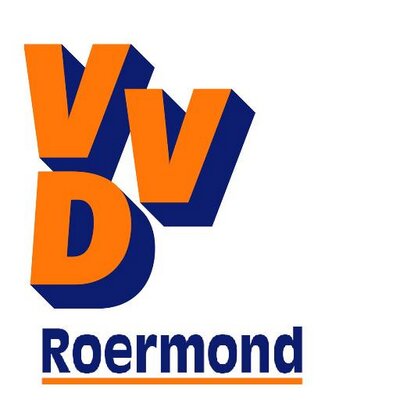 Motie  Paraplubestemmingsplan kamerverhuur en ministudio’sDe raad van de gemeente Roermond, in vergadering bijeen op donderdag 24 oktober 2019,overwegende dat:de raad op 6 juni 2019 het bestemmingsplan “Paraplubestemmingsplan kamerverhuur en ministudio’s” heeft vastgesteld;het college op 9 juli 2019 het “Uitvoeringsbeleid kamerverhuur en ministudio’s” heeft vastgesteld;het paraplubestemmingsplan voorziet in een categorisch verbod voor het hele grondgebied van de gemeente Roermond voor nieuwe kamerwoningen (onzelfstandige bewoning) en mini-studio’s (zelfstandige woonruimte, woningen kleiner dan 60m2);het uitvoeringsbeleid aangeeft onder welke omstandigheid het realiseren van nieuwe kamerwoningen en mini-studio’s toch mogelijk is;tegen het bestemmingsplan door derden beroep is ingesteld omdat zij zich hiermee niet kunnen verenigen voor zover het de realisering van mini-studio’s niet toestaat;deze derden tevens aan de voorzieningenrechter hebben gevraagd om een voorlopige voorziening te treffen;de voorzieningenrechter o.a. van oordeel is dat de raad a) in het bestemmingsplan onvoldoende heeft gemotiveerd waarom mini-studio’s categorisch in het hele grondgebied van de gemeente Roermond onaanvaardbaar zijn, b) geen onderzoek heeft uitgevoerd om te kunnen beoordelen of ministudio’s op concrete locaties ruimtelijk onaanvaardbaar zijn en c) in het bestemmingsplan geen binnenplanse afwijkingsbevoegdheid heeft opgenomen;de voorzieningenrechter het verzoek om het treffen van een voorlopige voorzieningen heeft toegewezen en het besluit tot vaststelling van het bestemmingsplan (gedeeltelijk) heeft geschorst;de redenen voor de raad om het paraplubestemmingsplan vast te stellen nog steeds volledig overeind staan; enhet nu gewenst is om met inachtneming van deze uitspraak zo snel mogelijk tot vervolgacties te komen, 	  draagt het college op:zo spoedig mogelijke reparatie van het bestemmingsplan “Paraplubestemmingsplan kamerverhuur en ministudio’s” voor te bereiden; en voor zover nodig hiervoor met spoed extra juridische expertise in te huren;en gaat over tot de orde van de dag.Aldus vastgesteld door de raad in zijn vergadering van 24 oktober 2019.De griffier,						De voorzitter,Ingediend door: Vincent Zwijnenberg (VVD) 